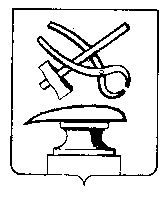 АДМИНИСТРАЦИЯ ГОРОДА КУЗНЕЦКАКУЗНЕЦКЕНСКОЙ ОБЛАСТИПОСТАНОВЛЕНИЕот  ________________ № ____г.КузнецкОб утверждении порядка демонтажа рекламных конструкций в городе КузнецкеВ целях упорядочения размещения рекламных конструкций в городе Кузнецке, в соответствии с Федеральным законом от 06.10.2003 N 131-ФЗ "Об общих принципах организации местного самоуправления в Российской Федерации", Федеральным законом от 13.03.2006 N 38-ФЗ "О рекламе", решением Собрания представителей г. Кузнецка от 21.02.2017 N 9-38/6 "Об утверждении Правил благоустройства города Кузнецка Пензенской области", руководствуясь  ст. 28 Устава города Кузнецка Пензенской области, АДМИНИСТРАЦИЯ ГОРОДА КУЗНЕЦКА ПОСТАНОВЛЯЕТ:1. Утвердить порядок демонтажа рекламных конструкций в городе Кузнецке согласно Приложению к настоящему постановлению.2. Настоящее постановление вступает в силу на следующий день после дня его официального опубликования.3. Настоящее постановление опубликовать в средствах массовой информации и разместить на официальном сайте администрации города Кузнецка в информационно-телекоммуникационной сети Интернет по адресу: www.gorodkuzneck.ru.4. Контроль за исполнением настоящего постановления возложить на первого заместителя главы администрации города Кузнецка Трошина В.Е.Глава администрации города Кузнецка                                  С.А. ЗлатогорскийПриложение Утвержденпостановлениемадминистрации города Кузнецка от__________ № ________ПОРЯДОКДЕМОНТАЖА РЕКЛАМНЫХ КОНСТРУКЦИЙ В ГОРОДЕ КУЗНЕЦКЕ1. Рекламные конструкции, размещенные с нарушением Федерального закона от 13.03.2006 N 38-ФЗ "О рекламе", Правил благоустройства города Кузнецка Пензенской области, утвержденных решением Собрания представителей г. Кузнецка от 21.02.2017 N 9-38/6, иных обязательных требований подлежат демонтажу.2. Полномочия по выявлению и демонтажу рекламных конструкций, размещенных с нарушением установленных требований, выдачу предписания на демонтаж рекламной конструкции осуществляет Муниципальное казенное учреждение  "Агентство по развитию предпринимательства города Кузнецка" (далее – Агентство).3. По результатам выявления рекламной конструкции, размещенной с нарушением установленных требований, составляется соответствующий акт (Приложение 1).4. В течение 3 рабочих дней со дня составления акта о выявлении рекламных конструкций, не соответствующих установленным требованиям, Агентство  направляет владельцу рекламной конструкции предписание о прекращении нарушения установленных требований путем приведения ее в соответствие с требованиями, либо демонтажа рекламной конструкции в добровольном порядке в течение месяца со дня выдачи предписания (Приложение 2).5. Если в установленный срок владелец рекламной конструкции не выполнил указанную в пункте 4 настоящего Порядка обязанность о приведении ее в соответствие с требованиями, либо проведении демонтажа рекламной конструкции или владелец рекламной конструкции неизвестен, Агентство выдает предписание о демонтаже рекламной конструкции собственнику или иному законному владельцу недвижимого имущества, к которому присоединена рекламная конструкция, за исключением случая присоединения рекламной конструкции к объекту муниципального имущества или к общему имуществу собственников помещений в многоквартирном доме при отсутствии согласия таких собственников на установку и эксплуатацию рекламной конструкции. Собственник или иной законный владелец недвижимого имущества, к которому присоединена рекламная конструкция, обязан демонтировать рекламную конструкцию в течение месяца со дня выдачи предписания.6. Приведение рекламной конструкции в соответствие с требованиями, либо проведение демонтажа рекламной конструкции на основании предписания осуществляется владельцем указанной рекламной конструкции либо собственником или иным законным владельцем недвижимого имущества, к которому присоединена рекламная конструкция за счет его собственных средств.7. Демонтаж рекламных конструкций представляет собой разборку рекламной конструкции на составляющие элементы, в том числе с нанесением ущерба рекламной конструкции и другим объектам, с которыми демонтируемая рекламная конструкция конструктивно связана, ее снятие с внешних поверхностей зданий, строений, сооружений, на которых указанная рекламная конструкция размещена.8. Владелец рекламной конструкции либо собственник или иной законный владелец недвижимого имущества, к которому присоединена рекламная конструкция обязан осуществить демонтаж рекламной конструкции в течение месяца со дня получения предписания о демонтаже рекламной конструкции.9. Демонтаж рекламной конструкции в добровольном порядке в соответствии с предписанием осуществляется владельцем данной конструкции, собственником или иным законным владельцем недвижимого имущества, к которому присоединена рекламная конструкция, с последующим восстановлением внешних поверхностей объекта, на котором она была размещена, в том виде, который был до установки конструкции, и с использованием аналогичных материалов и технологий.10. Если рекламная конструкция присоединена к объекту муниципального имущества или к общему имуществу собственников помещений в многоквартирном доме при отсутствии согласия таких собственников на установку и эксплуатацию рекламной конструкции, ее демонтаж, хранение или в случаях, указанных в пункте 22 настоящего Порядка, уничтожение осуществляются за счет средств местного бюджета. Владелец рекламной конструкции, обязан возместить расходы, понесенные в связи с демонтажем, хранением или уничтожением рекламной конструкции.11. Если в установленный срок владелец рекламной конструкции либо собственник или иной законный владелец недвижимого имущества, к которому была присоединена рекламная конструкция, не выполнил указанную в пункте 6 настоящего Порядка обязанность по демонтажу рекламной конструкции, или владелец рекламной конструкции либо собственник или иной законный владелец данного недвижимого имущества неизвестен, демонтаж рекламной конструкции, ее хранение или уничтожение осуществляются за счет средств бюджета города Кузнецка. Владелец рекламной конструкции либо собственник или иной законный владелец недвижимого имущества, к которому была присоединена рекламная конструкция, обязан возместить расходы, понесенные в связи с демонтажем, хранением или уничтожением рекламной конструкции.12. В случае невозможности установления владельца рекламной конструкции и (или) собственника или иного законного владельца недвижимого имущества, к которому была присоединена рекламная конструкция, предписание о демонтаже рекламной конструкции в течение пятнадцати рабочих дней со дня регистрации опубликовывается в периодическом печатном издании "Вестник администрации города Кузнецка Пензенской области" и размещается на официальном сайте администрации города Кузнецка в информационно-телекоммуникационной сети "Интернет", срок для устранения нарушений составляет 14 дней со дня размещения предписания.13. Агентство осуществляет контроль за выполнением вынесенных предписаний о приведении рекламных конструкций в соответствие с установленными требованиями, либо проведении их демонтажа.По результатам проведенного контроля за выполнением предписаний Агентство  составляется акт, в котором отражается факт выполнения, либо невыполнения предписания.14. Демонтаж, хранение, уничтожение рекламных конструкций организует Агентство с привлечением подрядной организации, с которой заключен в установленном порядке договор.Выбор подрядной организации осуществляется в соответствии с требованиями действующего законодательства.О произведенном демонтаже составляется акт, в котором указываются место, время демонтажа рекламной конструкции, основание его проведения, состояние рекламной конструкции до начала работ по демонтажу с фотофиксацией, состояние рекламной конструкции после окончания работ по демонтажу с фотофиксацией, место хранения рекламной конструкции, а также указывается ответственный сотрудник организации, производящей демонтаж.15. Не позднее десяти рабочих дней, следующих за днем осуществления демонтажа рекламной конструкции, Агентство направляет владельцу рекламной конструкции и собственнику или иному законному владельцу недвижимого имущества, к которому была присоединена рекламная конструкция уведомление о произведенном демонтаже, в котором уведомляет владельца рекламной конструкции о возможности возврата демонтированной рекламной конструкции после оплаты расходов, понесенных в связи с демонтажем, транспортировкой и хранением рекламной конструкции, и приложением необходимых реквизитов для перечисления денежных средств.16. В случае если владелец рекламной конструкции и (или) собственник или иной законный владелец недвижимого имущества, к которому была присоединена рекламная конструкция неизвестен, уведомление в течение десяти рабочих дней со дня регистрации опубликовывается в периодическом печатном издании "Вестник администрации города Кузнецка Пензенской области" и размещается на официальном сайте администрации города Кузнецка в информационно-телекоммуникационной сети Интернет.17. Работы подрядной организации по демонтажу рекламных конструкций, размещенных на территории города Кузнецка, в том числе расходы на вывоз, хранение рекламных конструкций, оплачиваются из средств бюджета города Кузнецка с последующим возмещением расходов владельцем рекламной конструкции или собственником, или иным законным владельцем недвижимого имущества, к которому была присоединена рекламная конструкция в соответствии с действующим законодательством Российской Федерации.18. После демонтажа подрядная организация принимает рекламные конструкции на хранение и несет ответственность за утрату рекламных конструкций, принятых на хранение,  в течение двух календарных месяцев с момента осуществления демонтажа.19. Демонтированные рекламные конструкции возвращаются владельцу, после возмещения расходов, понесенных в связи с демонтажем, транспортировкой и хранением рекламных конструкций.20. Для получения рекламной конструкции владелец рекламной конструкции предоставляет в Агентство  заявление с приложением следующих документов:а) копии учредительных документов - для юридических лиц; копия документа, удостоверяющего личность, свидетельство о регистрации - для индивидуального предпринимателя; копия документа, удостоверяющего личность, - для физических лиц;б) документ или заверенная заявителем копия документа, подтверждающего полномочия представителя владельца рекламной конструкции (при обращении с заявлением представителя владельца рекламной конструкции);в) документы, подтверждающие право собственности, или иное вещное право на рекламную конструкцию либо право владения и пользования рекламной конструкцией или заверенные заявителем копии этих документов;г) документ, подтверждающий оплату расходов на демонтаж рекламной конструкции.21. Возврат демонтированной рекламной конструкции ее владельцу осуществляется подрядной организацией в месте хранения рекламной конструкции.22. В случае если по истечении двух календарных месяцев:- с даты уведомления владельца рекламной конструкции, он не обратился за ее получением,- с даты размещения уведомления на официальном сайте, если владелец рекламной конструкции неизвестен, данная рекламная конструкция подлежит уничтожению.Агентство формирует перечень рекламных конструкций, подлежащих уничтожению, с приложением документов (их заверенных копий), подтверждающих наличие оснований для уничтожения рекламных конструкций. Утвержденный перечень рекламных конструкций, подлежащих уничтожению, опубликовывается на официальном сайте администрации города Кузнецка в информационно-телекоммуникационной сети Интернет в течение 3 рабочих дней.Агентство  организует уничтожение рекламных конструкций путем заключения и исполнения соответствующего муниципального контракта.Приложение 1к Порядкудемонтажа рекламныхконструкций в городе КузнецкеПримерная формаАКТ N _______о выявлении рекламной конструкции, не соответствующейустановленным требованиям Кузнецк                                                                  "__" _______________ 201__ г.Нами (мною),____________________________________________________________________________________________________________________________________     (ФИО, должность лиц, проводивших рейд по выявлению рекламной    конструкции, не соответствующей установленным требованиям)в соответствии с постановлением администрации города Кузнецка от ___________ г. N  ____  "Об  утверждении  порядка  демонтажа  рекламных конструкций в городе   Кузнецке",   в   ходе   выявления   рекламных  конструкций,  не соответствующих  установленным требованиям  __________________________________________________________________                     (тип рекламной конструкции)__________________________________________________________________               (адрес размещения рекламной конструкции)__________________________________________________________________                   (владелец рекламной конструкции)                          Установлено следующее:размещение рекламной конструкции с нарушением правил благоустройства;размещение рекламной конструкции  без разрешения, срок действия разрешения истек, разрешение аннулировано;размещение рекламной конструкции  без договора на установку и эксплуатацию рекламной конструкции на земельном участке, здании или ином недвижимом имуществе, находящемся в государственной или муниципальной собственности (срок действия договора истек, договор расторгнут);иное нарушение требований (указать какое)_______________________.__________________________________________________________________                                           (нужное подчеркнуть)Фотофиксация конструкции__________________________________________________________________                     (тип рекламной конструкции)                    Описание рекламной конструкции_________________________________________________________________________________________________________/______________/_______должность, ФИО лица, проводившего контроль,     подпись,         дата____________________________________________/______________/_______должность, ФИО лица, проводившего контроль,     подпись,         дата____________________________________________/______________/_______должность, ФИО лица, проводившего контроль,     подпись,         датаПриложение N 2к Порядкудемонтажа рекламныхконструкций в городе КузнецкеПримерная формаПРЕДПИСАНИЕо прекращении нарушения правил размещения рекламных конструкцийг. Кузнецк                                             "___" ____________ 20 __ г.МКУ  "Агентство по развитию предпринимательства города Кузнецка" выявлена рекламная конструкция, не соответствующая установленным требованиям_________________________________________________________________________________________________________________________________                        (указать нарушенную норму)Рекламная конструкция, расположена по адресу:____________________________________________________________,Тип рекламной конструкции (фиксация на обороте предписания):____________________________________________________________┌─┐└─┘ Владелец рекламной конструкции (ИНН/ОГРН)┌─┐└─┘ Собственник   недвижимого    имущества,    к    которому   присоединена рекламная конструкция (ИНН/ОГРН)____________________________________________________________Юридический адрес/адрес регистрации: ______________________________________________________________ПРЕДПИСЫВАЮ:1. Привести в соответствие с требованиями и (или) осуществить демонтаж рекламной конструкции в течение 30 дней со дня получения настоящего предписания.2. Информацию о выполнении данного предписания сообщить письменно с приложением фотоматериалов в    МКУ  "Агентство по развитию предпринимательства города Кузнецка", по адресу: г. Кузнецк, ул.Белинского, 8а, каб. 308 (тел. 8(841 57) 7-19-08, E-mail: arpkuz@mail.ru).3. В случае неисполнения предписания в установленный срок рекламная конструкция будет демонтирована за счет средств бюджета города Кузнецка в принудительном порядке, с последующим возложением на Вас расходов, понесенных в связи с демонтажем, хранением или уничтожением рекламной конструкции.Предписание о демонтаже рекламной конструкции может быть обжаловано в судебном порядке в течение трех месяцев со дня его получения.Предписание выдал /__________________________/(должность, фамилия, инициалы уполномоченного лица)(подпись)Исполнитель /__________________________/(должность, фамилия, инициалы)(подпись)Предписание вручено:Лично _________________________________________________________________                    (Ф.И.О., должность, подпись, дата)        Почтой           Размещено в сети интернетФотофиксация конструкции